Please return your completed application form to the address below by 31 January 2017.  Applicants for the studentship should also submit an application for admission to the PhD in Law to the Graduate Admissions Office (see www.graduate.study.cam.ac.uk) by the PhD course deadline (1 December 2016). Please return your completed studentship application form (applications sent by email are acceptable) by 31 January 2017 to:Mrs Alison HirstDegree Committee AdministratorUniversity of CambridgeFaculty of Law10 West RoadCambridge  CB3 9DZEmail:  phdadmissions@law.cam.ac.ukTel: 01223 330039The Hatton-WYNG PhD Studentship in Law, Medicine and Life SciencesApplication Form 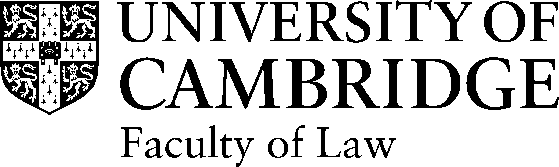 Title:		Surname/Family Name:      First Name:              Address for correspondence:Email address/telephone:Suitability for a Hatton-WYNG PhD Studentship in Law, Medicine and Life SciencesYour suitability for this Studentship will be based on the information that you provide on your graduate application for admission (GRADSAF).  However, if there is anything further that you would like the electors to take into consideration, please insert any additional information below or attach a short statement (no more than 500 words) to this application.  Academic ReferencesPlease provide the names and email addresses of two academic referees who have agreed to support your application. If the referees are the same as those stated on your application for admission (GRADSAF), please tick this box  to indicate that they have consented to the disclosure of their references for the purposes of considering you for this Studentship.   If the referees are not the same referees as those stated on your application for admission (GRADSAF), please instruct your referee/referees to submit their reference(s) to Mrs Alison Hirst (contact details below), by email or otherwise, by not later than 31 January 2017. First Referee:Second Referee: